PEdSIG Call for Committee MembersPEdSIG is all about promoting paediatric education (undergraduate and postgraduate) and supporting those involved in paediatric education through social media, meetings, written resources and by building a network of paediatricians who want to inspire through great teaching and education.The PEdSIG Committee is a friendly and enthusiastic group of paediatric educators who help to deliver the PEdSIG vision. We are looking for three new members, and invite you to consider joining us. The Committee usually meets 4 times per year: 2 meetings per year by Zoom or other online platform, a face-to-face business meeting and awayday, and one AGM meeting (usually held during the RCPCH Annual Conference). Key objectives are to deliver the PEdSIG session at the RCPCH and the PEdSIG Winter meeting. Committee members assist in organisation and delivery of these meetings, including scoring of abstracts and attending.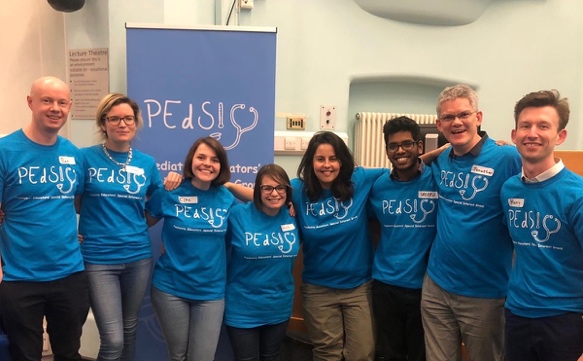 PEdSIG invites applications for the following committee roles:Deputy ConvenorSupports and deputises for the Convenor as necessary including managing the constitution and all the officers.In addition the deputy convenor is a secondary link point for the RCPCH in all aspectsassists in co-ordinating the marking of abstract submissions for the Spring meeting and any other meetings organised under the auspices of PEdSIGassists in organising the meetings and may represent PEdSIG at the RCPCH Annual Conference Planning Committee.will usually be a consultant or honorary consultant paediatrician, or a trainee within 18 months of completion of speciality training.Undergraduate OfficerThis role will usually be held by a medical student with an interest in paediatrics and medical education, and involves the following:To promote paediatric education and training to their undergraduate colleagues, both in medicine and other healthcare professionsTo establish and develop links with undergraduate paediatric or child-health related societies (e.g. Teddy Bear Hospital)To create ideas and expand PEdSIG’s involvement with undergraduates interested in paediatrics To promote PEdSIG’s events and awards to their undergraduate peers To attend at least one PEDSIG meeting each year whilst in office.Foundation OfficerTo promote paediatric education, training and research to their Foundation Year colleagues, both in medicine and other healthcare professionsTo support Foundation Year doctors interested in paediatric training or education  To formulate and develop ideas to expand PEdSIG’s link with Foundation Year doctors To be organised and respond to PEdSIG correspondence in a timely mannerTo attend at least one PEdSIG meeting each year whilst in officeHow to apply:Please fill in the application form below and send to contactpedsig@gmail.com. For any queries please contact Jonathan Darling (j.c.darling@leeds.ac.uk). PEdSIG Committee Membership Application FormRole applied for:    	Deputy Convenor		                        Undergraduate Officer	Foundation Officer		                        Please tell us why you would like to be considered for this role, mentioning any relevant experience or qualifications (up to 500 words):Are you a PEdSIG Member?   Yes           No        Are you sending a CV?   Yes           No        Please submit this form to contactpedsig@gmail.com. You are welcome to include a CV if you wish.Thank you for your interest in PEdSIG. http://www.pedsig.co.uk  First nameSurnameEmailTelephoneCurrent role